CENTER FOR THE VISUALLY IMPAIRED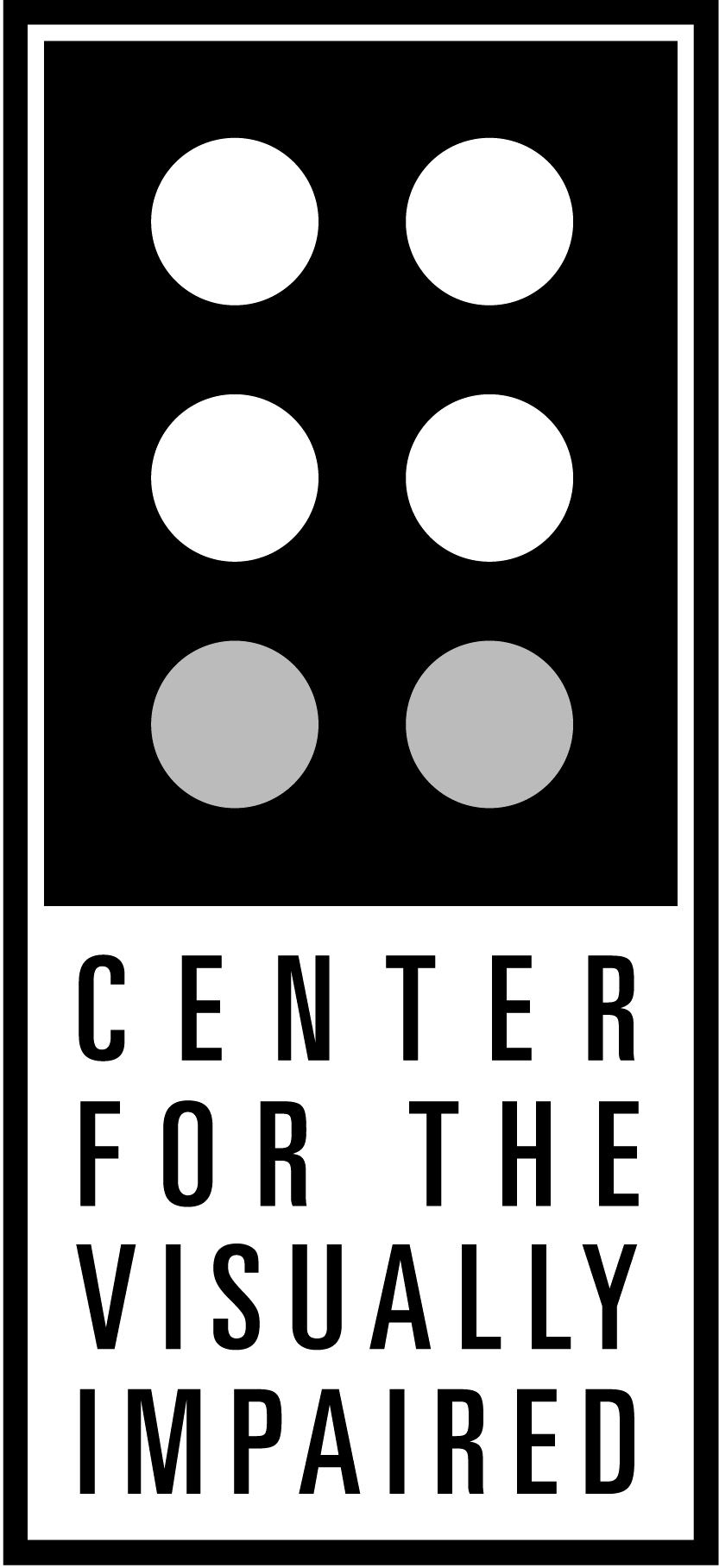 POSITION DESCRIPTIONPOSITION TITLE:	Accounting Manager	REPORTS TO: VP Finance & OperationsDEPARTMENT: Administration			STATUS/SCHEDULE:  Full-time, Exempt (M – F, 8 AM to 5 PM)QUALIFICATIONS:Bachelor’s Degree in Accounting or a related fieldFive (5) years of experience in accounting with at least two (2) years of experience in Non-profit accountingPrevious supervisory experience preferredGood working knowledge of Microsoft Outlook, Excel, Word, and other standard business softwareExperience with Abila Fund Accounting or similar softwareSome experience with payroll and human resources preferredMedical billing experience a plusStrong attention to detail and meeting deadlinesExcellent communication skills, both written and verbalAbility to work well with others and respond quickly and productively to procedural changes   GENERAL RESPONSIBILITIES: Responsible for the month-end closing process for CVI and CVI Foundation, all billing and accounts receivable management, monthly G/L reconciliations, and associated reporting.  Supervises the Accounting/HR Specialist.SPECIFIC RESPONSIBILITIES:Submitting medical claims to insurance companies and MedicaidManaging the collections process for all receivablesAnswering all patient or insurance billing inquiriesOpening all mail and making bank depositsRecording all revenue and cash receipts transactionsSupervising the Accounting/HR Specialist (Accounts Payable & Payroll)Preparing month-end journal entries and reconciliationsOverseeing the month-end closing processEnsuring all internal and external deadlines are metPreparing financial reports for grantors and governmental fundersMonitoring financial performance for all grants and contractsAssisting with internal and external auditsPerforming other duties as assignedPHYSICAL REQUIREMENTS:Ability to lift up to 30 poundsSitting and/or standing for extended periods of time  Ability to travel independently